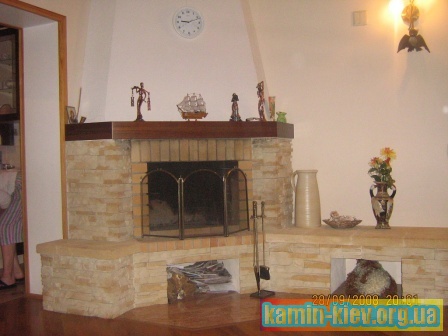 
                                                                                                       Труба должна выходить на крышу левее чердачного окна                       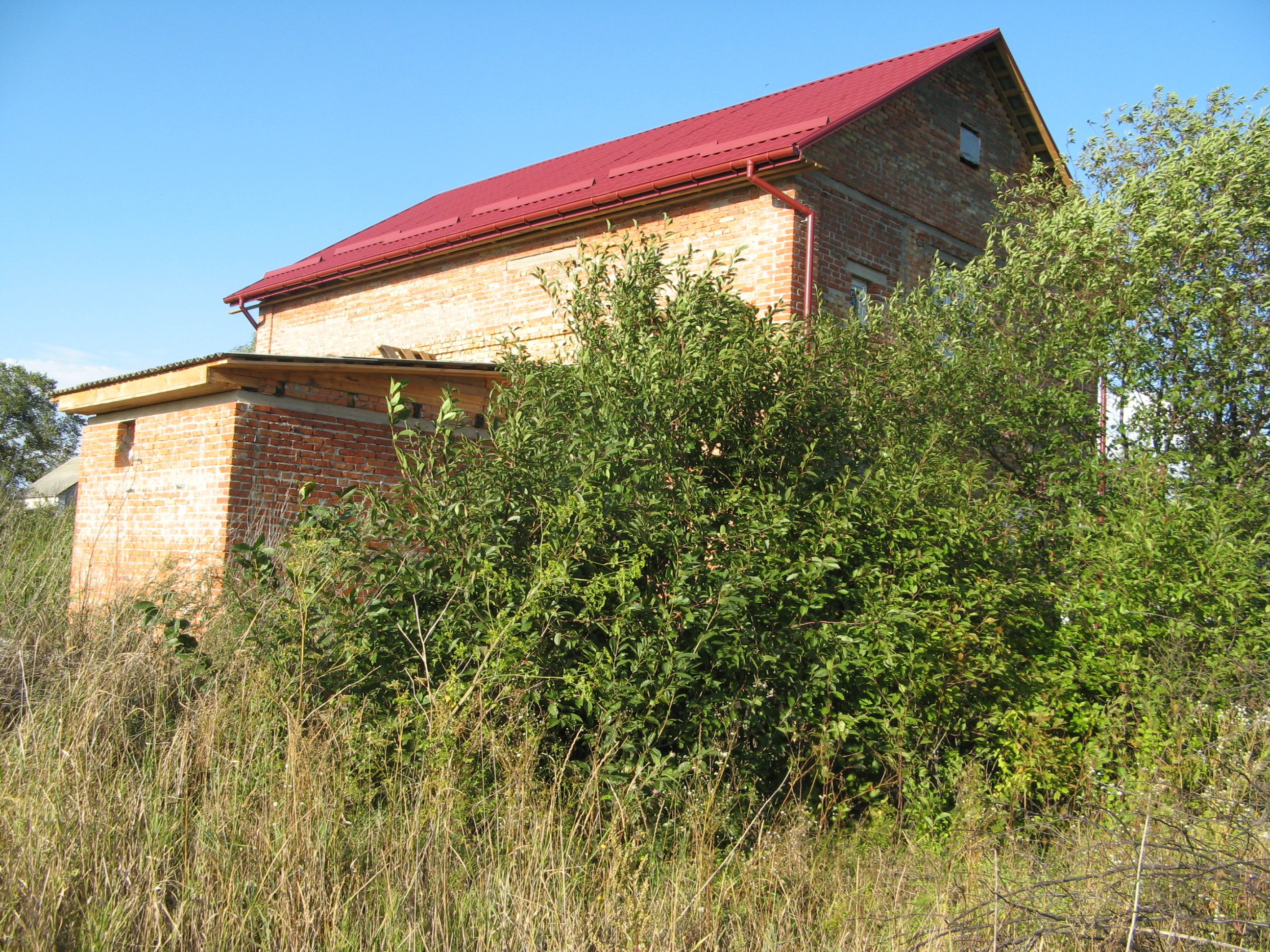 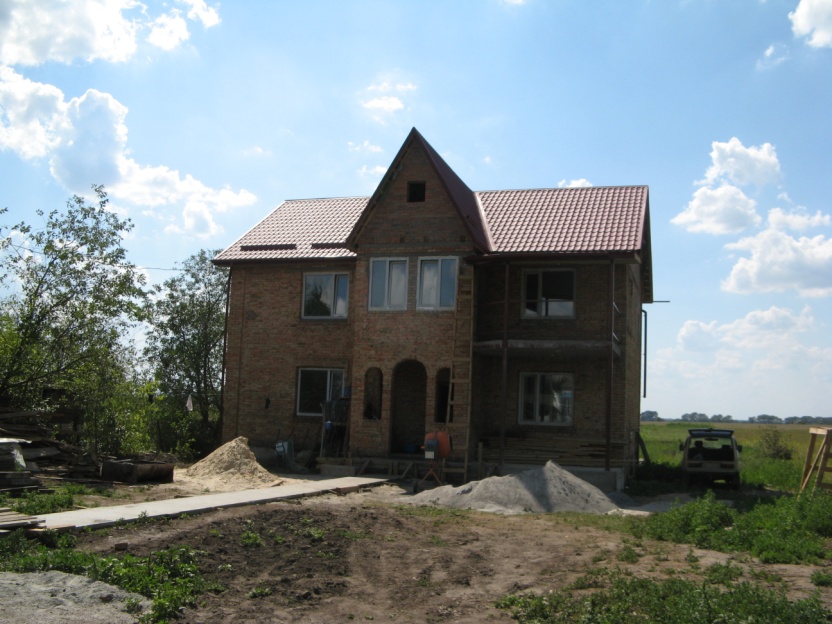                                                                                              примерно на 1 метр. Дымоход на чердаке примыкает к стене с                                                                                                      чердачным окном.